PIECES ADMINISTRATIVESPIECES PEDAGOGIQUES  (Tout dossier incomplet ne pourra être évalué)1/La présentation du stagiaire :2/ La présentation du club3/ La présentation de l’équipe4/ L’attestation du président/tuteurATTESTATION DE STAGE PEDAGOGIQUEJe soussigné(e), MADAME, MONSIEUR																																	PRESIDENT DU CLUB DE																								CERTIFIE QUE M.																								A PARTICIPE EFFECTIVEMENT A L’ENCADREMENT DE 5 SEANCES U…. ou U….Date…………………							Cachet du clubNom et Signature								Nom et SignaturePrésident club								Tuteur5/ Les 5 séances d’entraînementVos remarques sur les jeux, les situations et les exercices proposés (aménagement du matériel, des espaces, correspond aux objectifs…) et sur l'attitude pédagogique (principes pédagogiques respectés, méthodes pédagogiques utilisées…)6/ Vos séances (5 fiches à insérer dans le rapport de stage)7/ L’évaluation du tuteur8/ Bilan de stage pédagogique(Points positifs, points à améliorer) :Sur vos séancesSur la démarche pédagogiqueSur la formation et son contenu…Sur les savoirs-faire, les savoirs-être…Séance n°1Séance n°1Séance n°1Séance n°1Séance n°1Séance n°1DATELIEUCATEGORIEREMARQUESSéance n°2Séance n°2Séance n°2Séance n°2Séance n°2Séance n°2DATELIEUCATEGORIEREMARQUESSéance n°3Séance n°3Séance n°3Séance n°3Séance n°3Séance n°3DATELIEUCATEGORIEREMARQUESSéance n°4Séance n°4Séance n°4Séance n°4Séance n°4Séance n°4DATELIEUCATEGORIEREMARQUESSéance n°5Séance n°5Séance n°5Séance n°5Séance n°5Séance n°5DATELIEUCATEGORIEREMARQUESFiche de Compétences PédagogiquesFiche de Compétences PédagogiquesFiche de Compétences PédagogiquesFiche de Compétences PédagogiquesFiche de Compétences PédagogiquesNom et Prénom du tuteur :Diplôme :Date :Signature :Nom et Prénom du tuteur :Diplôme :Date :Signature :Nom et Prénom du stagiaire :Catégorie entraînée :Lieu :Nom et Prénom du stagiaire :Catégorie entraînée :Lieu :Nom et Prénom du stagiaire :Catégorie entraînée :Lieu :Compétences généralesCompétences spécifiquesNon AcquisesAcquisesCommentairesEc d’organiser un jeu, une situation ou et un exerciceEc d’accueillir et de faire pratiquer en toute sécuritéEc d’organiser un jeu, une situation ou et un exerciceEc d’organiser : espaces- distances – sources – l’effectif – rotation – couleur – temps -rythme-> répétitionEc d’organiser un jeu, une situation ou et un exerciceEc de mettre le groupe rapidement en activitéEc de conduire et animer un jeu, une situation ou et un exercice (climat d’apprentissage)Ec de capter l’attention du groupeEc de conduire et animer un jeu, une situation ou et un exercice (climat d’apprentissage)Ec d’expliquer et/ou de démontrer le but et les consignesEc de conduire et animer un jeu, une situation ou et un exercice (climat d’apprentissage)Ec de valoriser et encourager les joueursEc de conduire et animer un jeu, une situation ou et un exercice (climat d’apprentissage)Ec de faire respecter les consignesEc de conduire et animer un jeu, une situation ou et un exercice (climat d’apprentissage)Ec d’entretenir la motivation des joueurs (comptage des points, décompte du temps)Ec de proposer un jeu, une situation ou et un exercice adaptéEc de proposer un jeu, un exercice et une situation qui répond aux objectifs.Ec de proposer un jeu, une situation ou et un exercice adaptéEc de faire évoluer la situation en la complexifiant ou en la simplifiantEc d’utiliser des interventions pédagogiques adaptées au jeu à une situation ou et un exerciceEc de laisser pratiquer les joueurs de manière suffisante.Ec d’utiliser des interventions pédagogiques adaptées au jeu à une situation ou et un exerciceEc de questionner afin de faire émerger des solutionsEc d’utiliser des interventions pédagogiques adaptées au jeu à une situation ou et un exerciceEc de démontrer/faire démontrerEc d’évaluer son action pédagogiqueEc de faire un bilan rapide avec ses joueurs.Ec d’évaluer son action pédagogiqueEc d’auto-évaluer son passage pédagogique et d’apporter des améliorations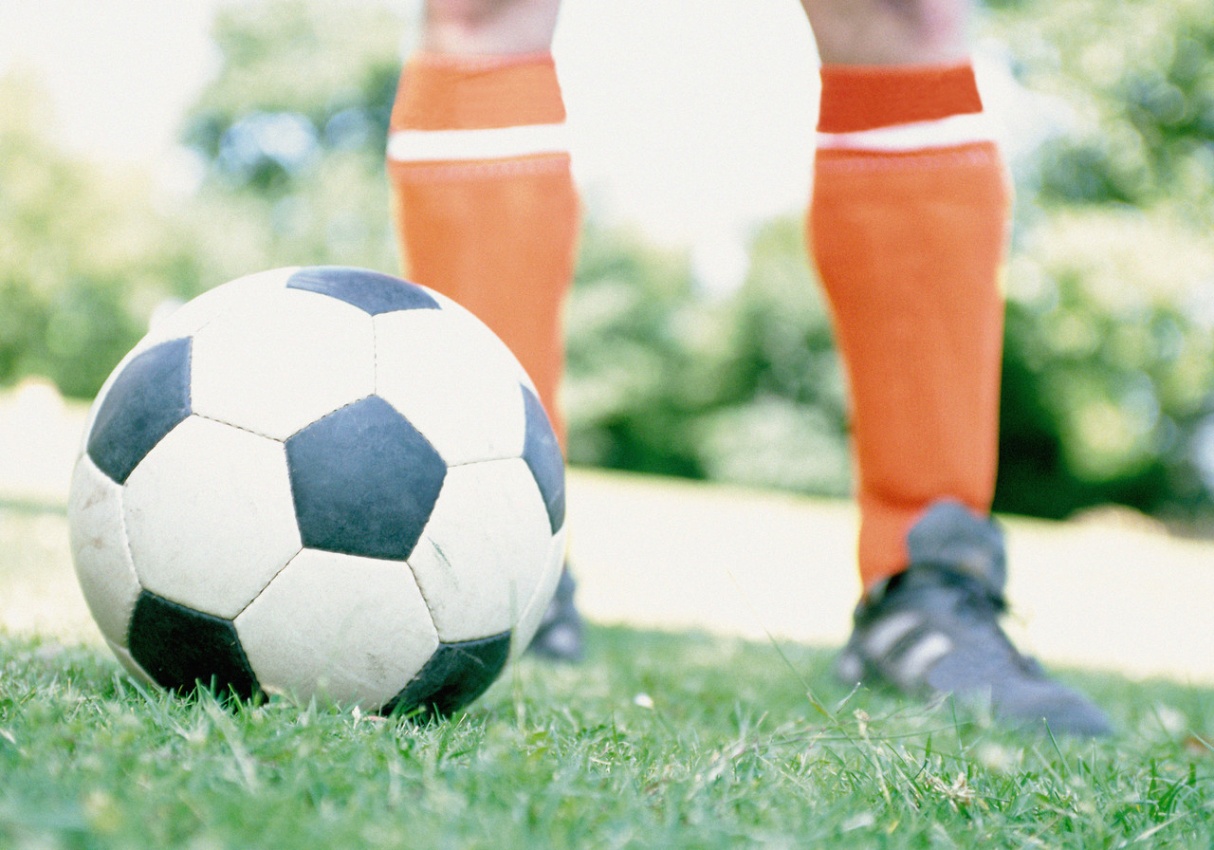 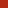 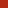 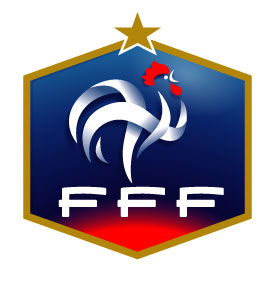 